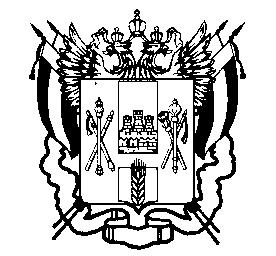 ПРАВИТЕЛЬСТВО РОСТОВСКОЙ ОБЛАСТИМИНИСТЕРСТВООБЩЕГО И ПРОФЕССИОНАЛЬНОГООБРАЗОВАНИЯРОСТОВСКОЙ ОБЛАСТИ(минобразование Ростовской области)пер. Доломановский, 31, г. Ростов-на-Дону, 44082тел.   (863) 240-34-97факс (863) 267-86-44E-: min@rostobr.ruhttp://www.rostobr.ru       __________________№___24/4.3__-__________на №_______________    от ___________________О проведении мероприятий, направленных на усиление информационно-разъяснительной работыРуководителяммуниципальных органов,осуществляющих управлениев сфере образованияМинобразование Ростовской области сообщает, что в соответствии 
с пунктами 9-11 Порядка проведения государственной итоговой аттестации 
по образовательным программам основного общего образования, утвержденного приказом Минобрнауки России от 25.12.2013 № 1394, для участия в основном государственном экзамене, государственном выпускном экзамене в 2019 году, обучающиеся по образовательным программам основного общего образования, лица, осваивающие образовательные программы основного общего образования 
в форме семейного образования, лица не прошедшие государственную итоговую аттестацию должны подать заявление на участие в государственной итоговой аттестации по образовательным программам основного общего образования (далее – ГИА-9) в досрочный период с 01 декабря текущего года 
по 31 января 2019 года, в основной период с 10 января 2019 года по 01 марта 
2019 года включительно в образовательную организацию, в которой обучающиеся осваивают образовательные программы основного общего образования, экстерны – в образовательную организацию по выбору экстернов (приложение № 1, 2).   После 1 марта  2019 года заявление на участие в ГИА-9 принимается 
по решению государственной экзаменационной комиссии основного общего образования Ростовской области только при наличии у заявителя уважительных причин (болезни или иных обстоятельств, подтвержденных документально) 
и не позднее, чем за две недели до начала экзамена.В рамках подготовки к проведению ГИА-9 на территории Ростовской области в 2019 году прошу:активизировать работу по размещению актуальной информации по вопросам проведения ГИА-9 в 2019 году на официальных сайтах органа местного самоуправления, осуществляющего управление в сфере образования, образовательных организаций в сети «Интернет», информационных стендах, взаимодействию со средствами массовой информации;проводить мониторинг работы телефонов «горячей линии»;продолжить информационно-разъяснительную работу со всеми участниками ГИА-9 и их родителями (законными представителями) на родительских собраниях и классных часах по вопросам организации и проведения ГИА-9, включая:- места, сроки и порядок подачи заявления на участие в ГИА-9;- выбор предметов на прохождение ГИА-9;- использование открытого банка заданий ФГБНУ «Федеральный институт педагогических измерений» для подготовки выпускников к ГИА;- изменения, вносимые в бланки ГИА, и правила их заполнения;- перечень запрещенных и допустимых средств в пункте проведения экзамена;- процедуры завершения экзамена по уважительной причине и удаления 
с экзамена;- условия допуска к ГИА-9 в досрочный период, резервные дни;- места ознакомления с результатами ГИА-9;- сроки, места и порядок подачи апелляции о нарушении установленного порядка проведения ГИА-9 и о несогласии с выставленными баллами;- оказание психологической помощи при необходимости.Обращаю ваше внимание на то, что родительские собрания и классные часы необходимо проводить в спокойной и доброжелательной обстановке без оказания какого-либо давления на выпускников и их родителей (законных представителей), предоставляя возможность самостоятельно определять предметы по выбору                    (кроме обязательных). Заместитель министра-начальникуправления непрерывного образования                                            А.Е. ФатеевИрина Владимировна Копьева (863)267-89-33; kopeva_iv@rostobr.ru